ПОСТАНОВЛЕНИЕ   администрации муниципального образования «Победенское сельское поселение»«  09»   11  2018     г.						№ 111пос. СовхозныйОб утверждении Положения"О квалификационных требованияхдля замещения должностей муниципальнойслужбы в муниципальном образовании «Победенское сельское поселение»          В соответствии с федеральными законами от 06.10.2003 N 131-ФЗ "Об общих принципах организации местного самоуправления в Российской Федерации", № 25-ФЗ  02.03.2007г.  "О муниципальной службе в Российской Федерации", федеральным законом №166 от 08.04.2008 года «О муниципальной службе в Республике Адыгея» с изменениями от 03.08.2017г., федеральным законом №224-ФЗ от 30.06.2016года «О внесении изменений в федеральный закон «О государственной гражданской службе в Российской Федерации» ПОСТАНОВЛЯЮ:Утвердить Положение «О квалификационных требованиях для замещения должностей муниципальной службы в муниципальном образовании "Победенское сельское поселение", согласно Приложения №1.Постановление Главы муниципального образования «Об утверждения Положения «О квалификационных требований для замещения должностей муниципальной службы в муниципальном образовании «Победенское сельское поселение»» №14 от 02.02.2017г. отменить.Разместить данное Постановление на информационном стенде и на официальном сайте администрации.Настоящее постановление вступает в силу со дня его опубликования.Глава муниципального образования                                             Д. УшаковПодготовила:  Ведущий специалист                                                                        Е. Пироговская                                                                                                         Приложение №1 кПостановлению главы администрацииМО «Победенское сельское поселение»от «__»__2018г. №___Положение"О квалификационных требованиях для замещения
должностей муниципальной службы вмуниципальном образовании "Победенское сельское поселение"Настоящее Положение разработано в соответствии с федеральными законами "Об общих принципах организации местного самоуправления в Российской Федерации", "О муниципальной службе в Российской Федерации", Законом Республики Адыгея "О муниципальной службе в Республике Адыгея", Уставом муниципального образования "Победенское сельское поселение" и устанавливает квалификационные требования для замещения должностей муниципальной службы в муниципальном образовании "Победенское сельское поселение"Глава 1. Общие положенияСтатья 1. В соответствии с законом Республики Адыгея "О муниципальной службе в Республике Адыгея" для замещения должностей муниципальной службы предъявляются квалификационные требования к уровню профессионального образования, стажу муниципальной службы или стажу работы по специальности, профессиональным знаниям и навыкам, необходимым для исполнения должностных обязанностей.
Статья 2. Классификация должностей муниципальной службы и их соотношение с должностями государственной гражданской службы Республики Адыгея1. В соответствии с Федеральным законом должности муниципальной службы подразделяются на следующие группы:
1) высшие должности муниципальной службы;
2) главные должности муниципальной службы;
3) ведущие должности муниципальной службы;
4) старшие должности муниципальной службы;
5) младшие должности муниципальной службы.
2. Для должностей муниципальной службы и должностей государственной гражданской службы Республики Адыгея с учетом квалификационных требований к соответствующим должностям муниципальной службы и должностям государственной гражданской службы Республики Адыгея устанавливается следующее соотношение:
1) высшая группа должностей муниципальной службы - высшая группа должностей категории "руководители" государственной гражданской службы Республики Адыгея;
2) главная группа должностей муниципальной службы - главная группа должностей категории "специалисты" государственной гражданской службы Республики Адыгея;
3) ведущая группа должностей муниципальной службы - ведущая группа должностей категории "специалисты" государственной гражданской службы Республики Адыгея;
4) старшая группа должностей муниципальной службы - старшая группа должностей категории "специалисты" государственной гражданской службы Республики Адыгея;
5) младшая группа должностей муниципальной службы - младшая группа должностей категории "обеспечивающие специалисты" государственной гражданской службы Республики Адыгея.Глава 2. Общие квалификационные требования к профессиональным знаниям и навыкам муниципальных служащих, замещающих должности муниципальной службы всех групп должностейСтатья 3. Общими квалификационными требованиями к профессиональным знаниям муниципальных служащих, замещающих должности муниципальной службы всех групп должностей, являются:
а) знание Конституции Российской Федерации и федерального законодательства, Конституции Республики Адыгея и законодательства Республики Адыгея, устава муниципального образования, других муниципальных правовых актов применительно к исполнению должностных обязанностей по соответствующей должности муниципальной службы, нормативных требований охраны труда, правил внутреннего трудового распорядка в соответствующем органе местного самоуправления, порядка работы с информацией, составляющей государственную и служебную тайну, основ управления и организации труда, делопроизводства, норм делового общения;
б) навыки оперативного принятия и реализации управленческих решений, организации работы по взаимодействию с органами государственной власти Республики Адыгея, государственными органами Республики Адыгея, органами местного самоуправления, организациями и гражданами, эффективного планирования работы, анализа и прогнозирования последствий принимаемых решений, подбора и расстановки кадров, ведения деловых переговоров, публичного выступления, подготовки проектов муниципальных правовых актов, выполнения задач по организационному, информационному, документационному и иному обеспечению деятельности органа местного самоуправления, владение оргтехникой и средствами коммуникации, владение современными средствами, методами и технологиями работы с информацией и документами.
Статья 4. Общими квалификационными требованиями к профессиональным навыкам муниципальных служащих, замещающих должности муниципальной службы всех групп должностей, являются:
- навыки владения современными средствами, методами и технологиями работы с информацией;
- навыки работы с документами;
- навыки организации личного труда;
- навыки планирования рабочего времени;
- коммуникативные навыки.
Глава 3. Квалификационные требования в соответствии
с классификацией должностей муниципальной службыСтатья 5. Типовые квалификационные требования для замещения должностей муниципальной службы.
К типовым квалификационным требованиям для замещения должностей муниципальной службы относятся:
1) требования к уровню профессионального образования, которые устанавливаются дифференцированно по группам должностей муниципальной службы:
а) высшие и главные должности муниципальной службы - наличие высшего образования не ниже уровня специалитета, магистратуры;
б) ведущие и старшие должности муниципальной службы - наличие высшего образования любого уровня;
в) младшие должности муниципальной службы - наличие среднего профессионального образования;

2) требования к стажу муниципальной службы или работы по специальности, направлению подготовки для муниципальных служащих, которые устанавливаются дифференцированно по группам должностей муниципальной службы:
а) высшие должности муниципальной службы  -  не менее четырех лет стажа муниципальной службы или стажа работы по специальности, направлению подготовки;
б) главные должности муниципальной службы - не менее двух лет  стажа муниципальной службы или стажа работы по специальности, направлению подготовки;
в) ведущие, старшие и младшие должности муниципальной службы - без предъявления требований к стажу.Статья 6. Для замещения высшей должности муниципальной службы предъявляются предусмотренные главой 3 настоящего Положения квалификационные требования к профессиональным знаниям и навыкам, а также следующие квалификационные требования:
- к профессиональным знаниям: основ управления, организации труда и делопроизводства, структуры и полномочий органов государственной власти и местного самоуправления, норм делового общения, порядка работы со служебной и секретной информацией, законодательства в области обеспечения безопасных условий и охраны труда;
- к профессиональным навыкам: руководства в системе органов государственной власти или органов местного самоуправления, оперативного принятия и реализации управленческих решений, планирования работы, контроля, анализа и прогнозирования последствий принимаемых решений, организации работы по взаимодействию с государственными органами, органами местного самоуправления, ведения деловых переговоров, публичного выступления, стимулирования достижения результатов, требовательности, подбора и расстановки кадров, своевременного выявления и разрешения проблемных ситуаций, приводящих к конфликту интересов, нормотворческой деятельности, систематического повышения профессиональных знаний, пользования оргтехникой и программными продуктами.
Статья 7. Для замещения главных и ведущих должностей муниципальной службы предъявляются предусмотренные главой 3 настоящего Положения квалификационные требования к профессиональным знаниям и навыкам, а также следующие квалификационные требования:
- к профессиональным знаниям: основ управления, организации труда и делопроизводства, структуры и полномочий органов государственной власти и местного самоуправления, норм делового общения, порядка работы со служебной и секретной информацией;
- к профессиональным навыкам: руководства структурным подразделением органа местного самоуправления, структурным подразделением органа местной администрации, представительного органа, контрольно-счетного органа и иных органов, обладающих собственными полномочиями по решению вопросов местного значения, оперативного принятия и реализации управленческих решений, планирования работы, контроля, анализа и прогнозирования последствий принимаемых решений, организации работы по взаимодействию с государственными органами, органами местного самоуправления, ведения деловых переговоров, публичного выступления, стимулирования достижения результатов, требовательности, определения объема деятельности служащих, своевременного выявления и разрешения проблемных ситуаций, приводящих к конфликту интересов, нормотворческой деятельности, систематического повышения профессиональных знаний, пользования оргтехникой и программными продуктами.Статья 8. Для замещения старших должностей муниципальной службы предъявляются предусмотренные главой 3 настоящего Положения квалификационные требования к профессиональным знаниям и навыкам, а также следующие квалификационные требования:
- к профессиональным знаниям: организации труда и делопроизводства; структуры и полномочий органов государственной власти и местного самоуправления, норм делового общения, порядка работы со служебной информацией; 
- к профессиональным навыкам: работы в сфере, соответствующей направлению деятельности структурного подразделения органа местного самоуправления, обеспечения выполнения поставленных руководством задач, планирования работы, аналитической работы, анализа и прогнозирования деятельности в порученной сфере, эффективного планирования служебного времени, подготовки документов на высоком стилистическом уровне, нормотворческой деятельности, систематического повышения профессиональных знаний, пользования современной оргтехникой и программными продуктами, подготовки деловой корреспонденции.Статья 9. Для замещения младших должностей муниципальной службы предъявляются предусмотренные главой 3 настоящего Положения квалификационные требования к профессиональным знаниям и навыкам, а также следующие квалификационные требования:
- к профессиональным знаниям: организации труда и делопроизводства, структуры и полномочий органов местного самоуправления, норм делового общения, порядка работы со служебной информацией, основ делопроизводства;
- к профессиональным навыкам: обеспечения выполнения поставленных руководством задач, исполнительской дисциплины, эффективного планирования служебного времени, систематического повышения профессиональных знаний, пользования современной оргтехникой и программными продуктами.Глава 4. Заключительные положенияСтатья 10.Квалификационные требования для замещения должностей муниципальной службы, установленные настоящим Положением, применяются при:
- проведении конкурсов на замещение вакантных должностей муниципальной службы;
- включении в кадровый резерв;
- назначении на должность муниципальной службы;- замещении должности муниципальной службы;
- проведении аттестации.
Статья 11.Квалификационные требования к уровню профессионального образования, стажу муниципальной службы или стажу работы по специальности, профессиональным знаниям и навыкам, необходимым для исполнения должностных обязанностей, включаются в должностную инструкцию муниципального служащего.Подготовила:Ведущий специалист отдела по организационнойработе и делопроизводству                                                                               Е.А. ПироговскаяУрысые ФедерациерАдыгэ РеспубликэмМуниципальнэ образованиеу «Победенскэ къодже псэупlэм»и администрацие385773, п. Совхознэр,ур. Советскэр, 45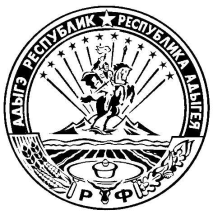 Тел./факс 2-96-06Российская ФедерацияРеспублика Адыгея Администрация муниципального образования «Победенское сельское поселение»385773, п.Совхозный,ул. Советская, 45